Graph A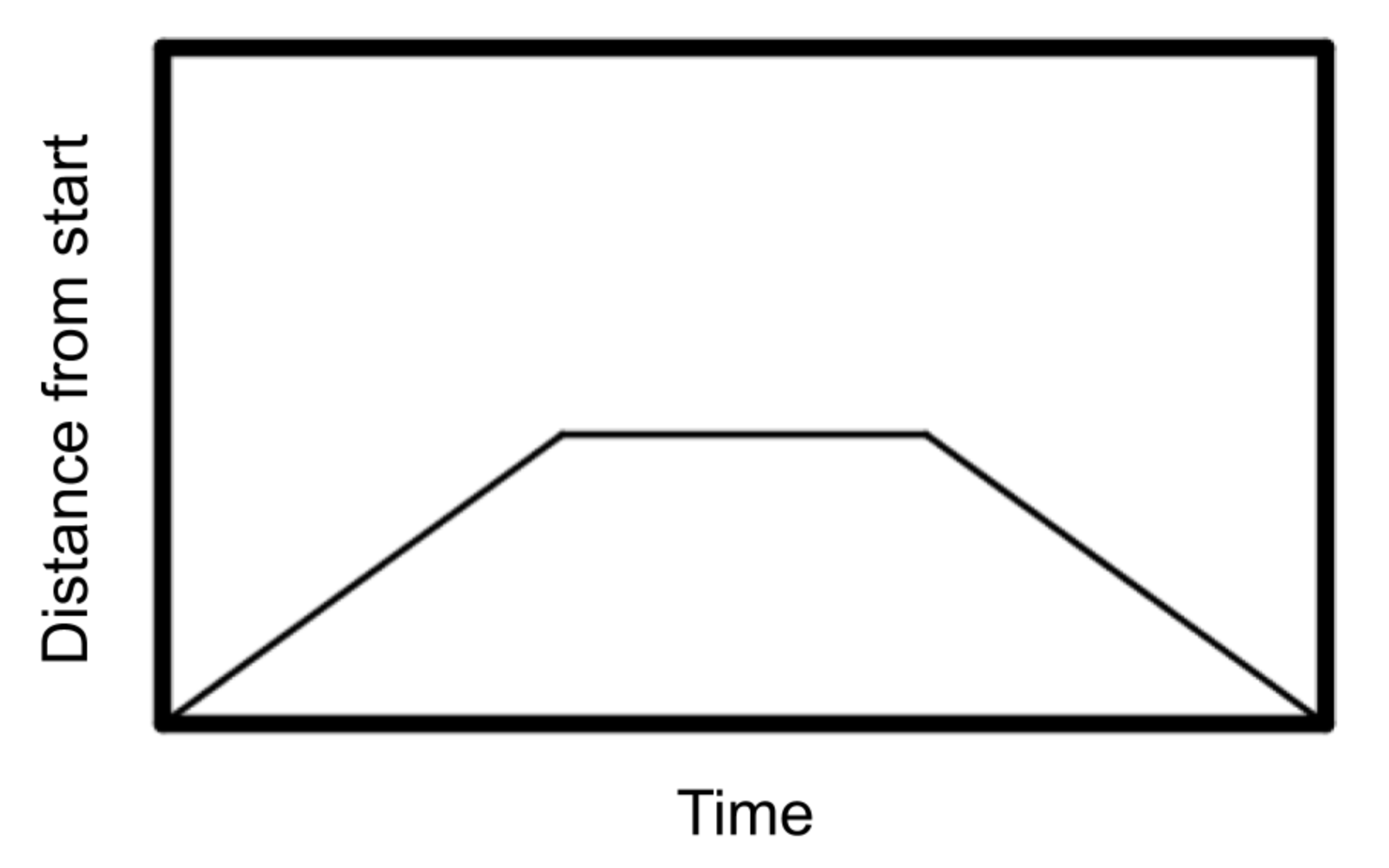 Graph B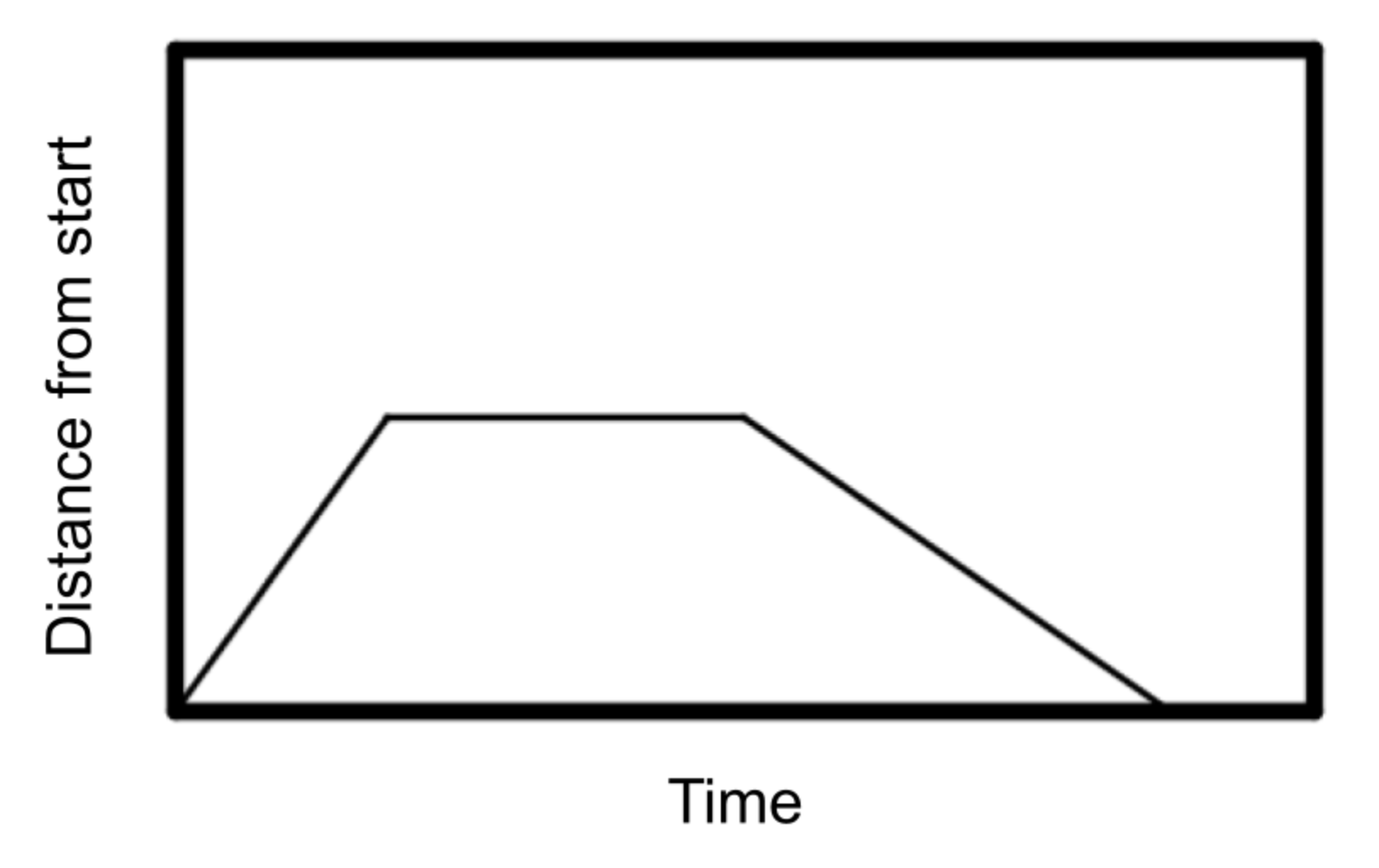 Description 1Chiemeka is in gym class. She walked straight for 100 meters on the track and stopped to rest and then walked back to the start.Description 2Chiemeka is in gym class. She ran straight for 100 meters on the track and stopped to rest and then walked back to the start because she was tired.Description 3Chiemeka is in gym class. She ran straight for 100 meters on the track, then she walked slowly for another 100 meters further, and then ran the last 100 meters.